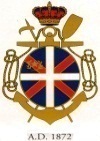 Il Presidente Giuseppe Lupoi ed il Vice Presidente Alessandro De Paolis hanno il piacere di invitare i Soci e loro graditi Ospiti alla serata inaugurale della SCUOLA DEL GUSTOL’evento si svolgerà sulla terrazza degli Impianti Sportivi dell’Acqua Acetosa, giovedì 4 luglio, con inizio alle ore 20.15. 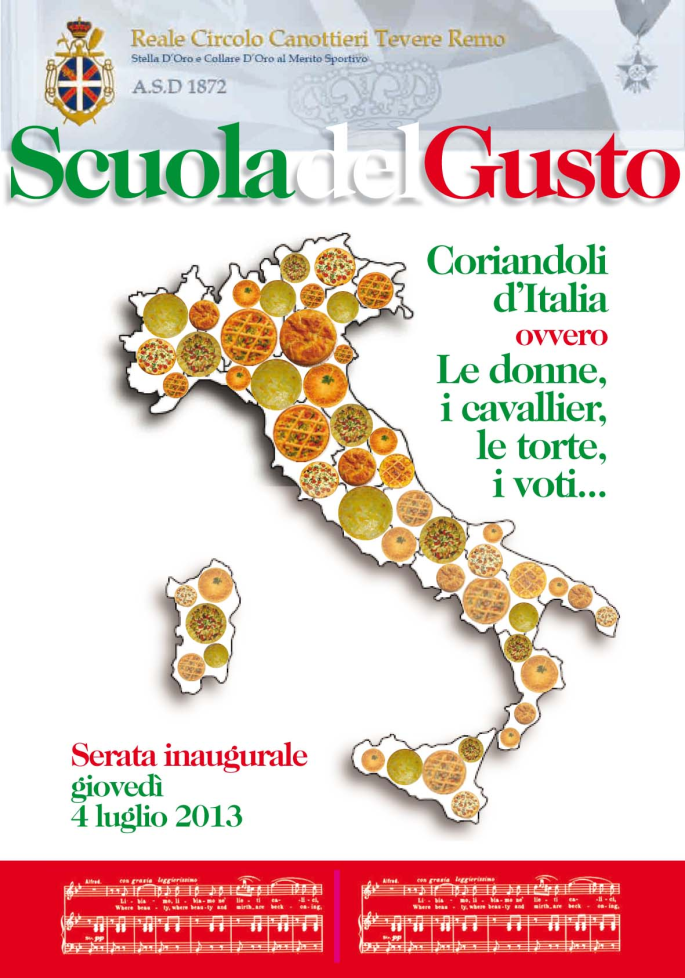 In apertura della serata Guido Barendson, Alberto Abruzzese e Gian Piero Jacobelli discuteranno sui rapporti tra gastronomia, musica e cultura, prendendo spunto da due protagonisti dell’Unità d’Italia, Pellegrino Artusi e Giuseppe Verdi, dei quali verranno letti alcuni brevi e significativi testi. Sarà moderatore il nostro Socio Sasà Toriello -Seguiranno, coordinate da Ursula Sansoni, le degustazioni mirate di cibi e vini tipici di sei Regioni italiane (Veneto, Liguria, Marche, Lazio, Campania, Calabria), accompagnate dal bel canto italiano.La serata si concluderà con una cena presso il ristorante del Circolo.Il costo della partecipazione è di euro 35 a persona, da versare alla reception o presso il gestore del ristorante prima dell’inizio della serata.I Soci sono invitati a comunicare le loro prenotazioni vincolanti presso la reception Isa, il ristorante Isa o la Segreteria sociale, entro lunedì 2 luglio.Vi aspettiamo numerosi!